О внесении изменений в решение Совета Большеполянского сельского поселения от 16.11.2018г. №107 «О земельном налоге»	В соответствии с Федеральным законом от 31 июля 2023 г. N 389-ФЗ «О внесении изменений в части первую и вторую Налогового кодекса Российской Федерации, отдельные законодательные акты Российской Федерации и о приостановлении действия абзаца второго пункта 1 статьи 78 части первой Налогового кодекса Российской Федерации» и рассмотрев протест прокуратуры Алексеевского района от 19.10.2023г. №02-08-01-2023Совет Большеполянского сельского поселения решил:Абзац 2 подпункта 2 пункта 2 решения Совета Большеполянского сельского поселения Алексеевского муниципального района Республики Татарстан от 16.11.2018г. №107 «О земельном налоге» изложить в следующей редакции: «- занятых жилищным фондом и (или) объектами инженерной инфраструктуры жилищно-коммунального комплекса (за исключением части земельного участка, приходящейся на объект недвижимого имущества, не относящийся к жилищному фонду и (или) к объектам инженерной инфраструктуры жилищно-коммунального комплекса) или приобретенных (предоставленных) для жилищного строительства (за исключением земельных участков, приобретенных (предоставленных) для индивидуального жилищного строительства, используемых в предпринимательской деятельности);».Разместить настоящее решение на официальном сайте Алексеевского муниципального района Республики Татарстан и официальном портале правовой информации Республики Татарстан в информационно-телекоммуникационной сети Интернет. Настоящее решение вступает в силу с 01 января 2024 года.Контроль за исполнением настоящего решения оставляю за собой.Глава Большеполянскогосельского поселения                                                                    Н.И. АлександроваСОВЕТ БОЛЬШЕПОЛЯНСКОГО СЕЛЬСКОГО ПОСЕЛЕНИЯАЛЕКСЕЕВСКОГО МУНИЦИПАЛЬНОГОРАЙОНАРЕСПУБЛИКИ ТАТАРСТАН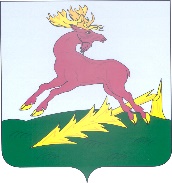 ТАТАРСТАН  РЕСПУБЛИКАСЫАЛЕКСЕЕВСКМУНИЦИПАЛЬ РАЙОНЫНЫҢЗУР ПОЛЯНКА АВЫЛҖИРЛЕГЕ  СОВЕТЫРЕШЕНИЕот 14.11 2023                                             с. Большие Полянки                                   КАРАР                                         № 45